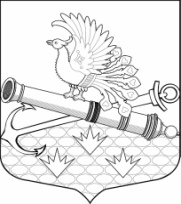 МУНИЦИПАЛЬНЫЙ СОВЕТ МУНИЦИПАЛЬНОГО ОБРАЗОВАНИЯМУНИЦИПАЛЬНЫЙ ОКРУГ ОБУХОВСКИЙШЕСТОЙ СОЗЫВ192012, Санкт-Петербург, 2-й Рабфаковский, д. 2, тел. (факс) 368-49-45E-mail: info@ moobuhovskiy.ru      http://мообуховский.рф РЕШЕНИЕ № 5-2021/6от  «27» января 2021 года                                                      Принято муниципальным советом«Об отмене Положения о добровольныхпожертвованиях в МО МО Обуховский»В соответствии со ст.16 Устава МО МО Обуховский, подпунктом «д» «Методики проведения антикоррупционной экспертизы нормативных правовых актов и проектов нормативных правовых актов», утвержденной  Постановлением Правительства РФ от 26.02.2010 N 96, Муниципальный совет Муниципального образования муниципальный округ Обуховский РЕШИЛ:Признать  утратившим  силу  решение  Муниципального  совета МО МО Обуховский от  23.08.2018 № 663 «Об утверждении Положения о добровольных пожертвованиях в МО МО Обуховский».Признать  утратившим  силу  решение  Муниципального  совета МО МО Обуховский от 06.02.2020 № 7-2020/6 «О протесте  прокурора Невского района Санкт-Петербурга от 28.01.2020 № 07-03-2020/19 на решение Муниципального совета от 23.08.2018 № 663 «Об утверждении Положения о добровольных пожертвованиях в МО МО Обуховский»Настоящее решение вступает в силу со дня его официального опубликования. Глава муниципального образованиямуниципальный округ Обуховский, исполняющий полномочия председателямуниципального совета                                                                                           В.Ю. Бакулин